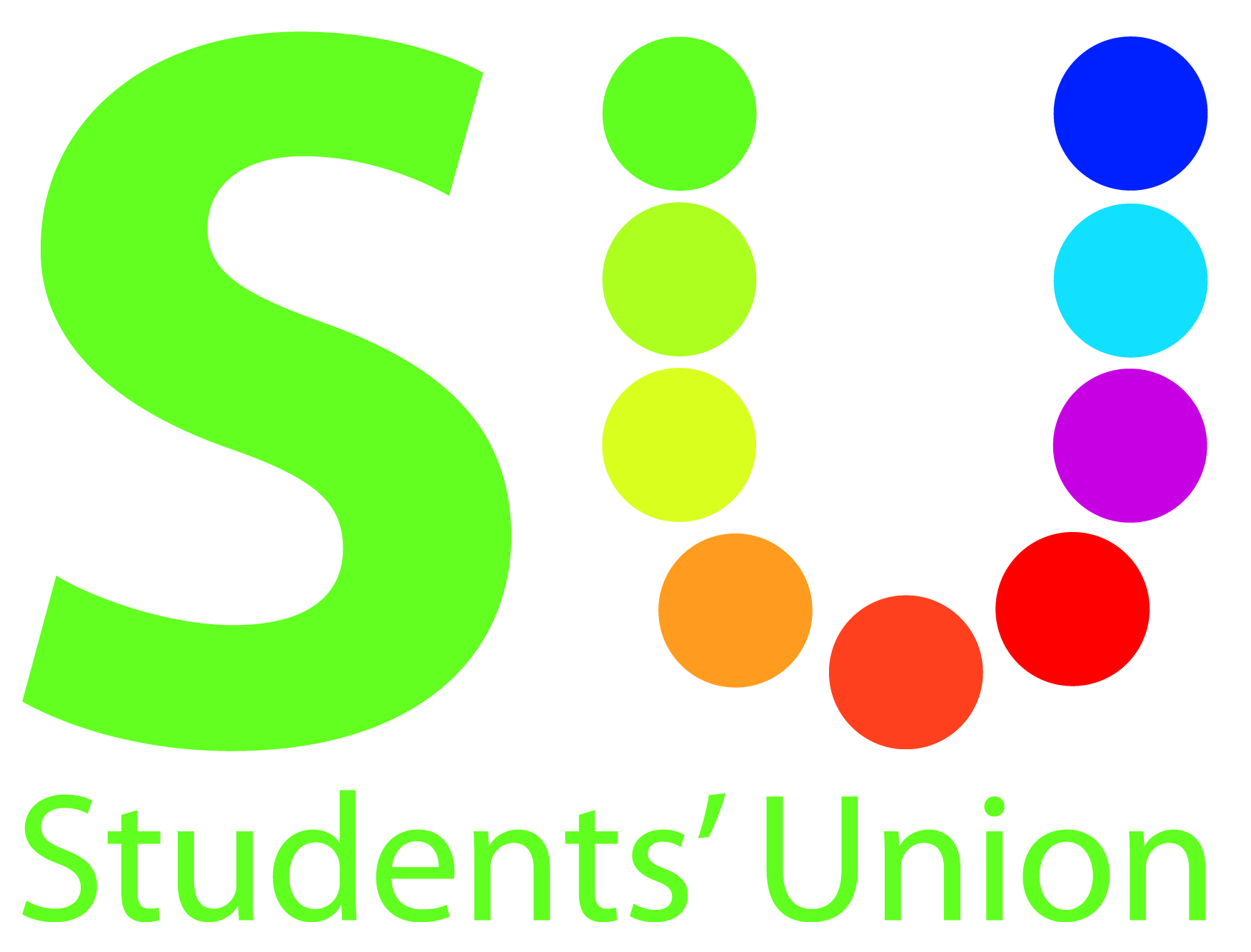 Creation of PolicyMotion on University Governance Review	This Union Notes:Royal Holloway University of London is currently undergoing a review of its governing statutes.There was discontent at the proposed methodology of this review last November and SURHUL passed policy calling for student and staff representation on this review.After lobbying the college council SURHUL was offered a place on governance ‘work streams’ though this was not accepted by the sabbatical team because it was felt that their outcome was pre-determined and they did not constitute the ‘student representation’ SURHUL policy called for.This Union Believes:Students and the Students’ Union should work in partnership on all matters pertaining to the university and the review of its governance should be no different.Students are now paying £9,000 per year for their degree, but not getting any extra value for that money.Students deserve a say in how the university is run and how we are educated.All attempts of engaging the Students’ Union in the university governance review thus far have been disingenuous and SURHUL should continue campaigning for a student voice on this review as well as gaging student opinion on how the university should be run.The President of the Students’ Union should sit on the project board of the governance review plus one other student.Students and staff have a once-in-a-generation chance to challenge and improve how Royal Holloway is governed and should embrace this. This Union Resolves:To campaign for a more democratic Royal Holloway by means of the current governance review.To reject the Students’ Union’s place on the review’s work streams, but request students have two seats on the review’s project board.To launch a piece of research culminating into a written report on students views on how the university is currently governed and how this could be improved.To take these views and issue them as formal demands in governance reform.To bring more policy proposals from this piece of research to a future general meeting.To investigate and campaign on how SURHUL’s block grant can be enshrined into the University’s governing statutes.This Union Mandates:The Vice President (Communications and Campaigns) to campaign on this issue.The President to write to the chair of college council calling for student representation on the review’s project boardThe sabbatical team to argue for more student representation across the universities governance structures.Proposed: Jamie Green, Vice President (Communications and Campaigns)Seconded:  Amarbeer Singh Gill, President. Sidonie Bertrand Shelton, Vice President (Education and Welfare). Ian Stewart, Vice President (Student Activities) 